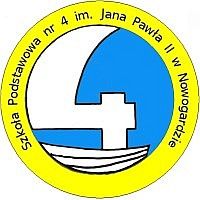 OFERTA PRACY KONSERWATORAw SZKOLE PODSTAWOWEJ nr 4  NOWOGARDDyrektor Szkoły Podstawowej nr 4 w Nowogardzie zatrudni konserwatora od dnia   1 lutego  2023 roku na 0,75 etatu .       Wymagania:wykształcenie: minimum zawodowe,rzetelność i sumienność w wykonywaniu obowiązków,umiejętność dokonywania drobnych napraw technicznych,umiejętność wykonywania prac hydraulicznych, ślusarskich, stolarskich i malarskich.Dokumenty w zaklejonej kopercie z dopiskiem: OFERTA PRACY KOSERWATOR należy składać w placówce Zespołu Ekonomiczno-Administracyjnego Szkół w Nowogardzie ul. 3-go Maja 6B do dnia 30.01.2023 roku.Dyrektor Szkoły Bogdan Sobolewski